به نام ایزد  دانا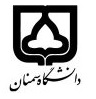                                                                  (کاربرگ طرح درس)                       تاریخ بهروز رسانی: 6/11/1397                                                                                          دانشکده     : روانشناسی و علوم تربیتی                                                                                                           نیمسال دوم سال تحصیلی 98-97بودجهبندی درسدکتر شاهرخ مکوند حسینی مقطع: کارشناسی□  کارشناسی ارشد□  دکتری□مقطع: کارشناسی□  کارشناسی ارشد□  دکتری□مقطع: کارشناسی□  کارشناسی ارشد□  دکتری□تعداد واحد:                        نظری      2      تعداد واحد:                        نظری      2      فارسی: نظریه های رواندرمانیفارسی: نظریه های رواندرمانینام درسپیشنیازها و همنیازها:                  نداردپیشنیازها و همنیازها:                  نداردپیشنیازها و همنیازها:                  نداردپیشنیازها و همنیازها:                  نداردپیشنیازها و همنیازها:                  نداردTheories  of Psychotherapy Theories  of Psychotherapy نام درسشماره تلفن اتاق:                                    135شماره تلفن اتاق:                                    135شماره تلفن اتاق:                                    135شماره تلفن اتاق:                                    135مدرس:           شاهرخ مکوند حسینیمدرس:           شاهرخ مکوند حسینیمدرس:           شاهرخ مکوند حسینیمدرس:           شاهرخ مکوند حسینیShmakvand.profile@semnan.ac.ir  	منزلگاه اینترنتی:Shmakvand.profile@semnan.ac.ir  	منزلگاه اینترنتی:Shmakvand.profile@semnan.ac.ir  	منزلگاه اینترنتی:Shmakvand.profile@semnan.ac.ir  	منزلگاه اینترنتی:پست الکترونیکی:                      shmakvand@semnan.ac.ir پست الکترونیکی:                      shmakvand@semnan.ac.ir پست الکترونیکی:                      shmakvand@semnan.ac.ir پست الکترونیکی:                      shmakvand@semnan.ac.ir طبق اعلام آموزش دانشکده                                                                                            	  	برنامه تدریس در هفته و شماره کلاس:     دوشنبه  13 الی 15طبق اعلام آموزش دانشکده                                                                                            	  	برنامه تدریس در هفته و شماره کلاس:     دوشنبه  13 الی 15طبق اعلام آموزش دانشکده                                                                                            	  	برنامه تدریس در هفته و شماره کلاس:     دوشنبه  13 الی 15طبق اعلام آموزش دانشکده                                                                                            	  	برنامه تدریس در هفته و شماره کلاس:     دوشنبه  13 الی 15طبق اعلام آموزش دانشکده                                                                                            	  	برنامه تدریس در هفته و شماره کلاس:     دوشنبه  13 الی 15طبق اعلام آموزش دانشکده                                                                                            	  	برنامه تدریس در هفته و شماره کلاس:     دوشنبه  13 الی 15طبق اعلام آموزش دانشکده                                                                                            	  	برنامه تدریس در هفته و شماره کلاس:     دوشنبه  13 الی 15طبق اعلام آموزش دانشکده                                                                                            	  	برنامه تدریس در هفته و شماره کلاس:     دوشنبه  13 الی 15اهداف درس:                                                      فراگیری نظریه های رواندرمانی در روانشناسی بالینیاهداف درس:                                                      فراگیری نظریه های رواندرمانی در روانشناسی بالینیاهداف درس:                                                      فراگیری نظریه های رواندرمانی در روانشناسی بالینیاهداف درس:                                                      فراگیری نظریه های رواندرمانی در روانشناسی بالینیاهداف درس:                                                      فراگیری نظریه های رواندرمانی در روانشناسی بالینیاهداف درس:                                                      فراگیری نظریه های رواندرمانی در روانشناسی بالینیاهداف درس:                                                      فراگیری نظریه های رواندرمانی در روانشناسی بالینیاهداف درس:                                                      فراگیری نظریه های رواندرمانی در روانشناسی بالینیامکانات آموزشی مورد نیاز:      امکانات سمعی و بصری و وایت برد و مارکر( ماژیک)امکانات آموزشی مورد نیاز:      امکانات سمعی و بصری و وایت برد و مارکر( ماژیک)امکانات آموزشی مورد نیاز:      امکانات سمعی و بصری و وایت برد و مارکر( ماژیک)امکانات آموزشی مورد نیاز:      امکانات سمعی و بصری و وایت برد و مارکر( ماژیک)امکانات آموزشی مورد نیاز:      امکانات سمعی و بصری و وایت برد و مارکر( ماژیک)امکانات آموزشی مورد نیاز:      امکانات سمعی و بصری و وایت برد و مارکر( ماژیک)امکانات آموزشی مورد نیاز:      امکانات سمعی و بصری و وایت برد و مارکر( ماژیک)امکانات آموزشی مورد نیاز:      امکانات سمعی و بصری و وایت برد و مارکر( ماژیک)امتحان پایانترمامتحان میانترمارزشیابی مستمر(کوئیز)ارزشیابی مستمر(کوئیز)فعالیتهای کلاسی و آموزشیفعالیتهای کلاسی و آموزشیامتحان پایانترمامتحان پایانترم17 نمرهنداردنداردندارد3 نمره3 نمره17 نمره17 نمره      رواندرمانی پویشی برای اختلالات شخصیت، کالیگور، کرنبرگ و کلارکین(2009) ترجمه مکوند حسینی، انتشارات دانشگاه سمنان.رواندرمانی ذهنی سازی،بیتمان و فوناگی(2014). در دست انتشار، شاهرخ مکوند حسینی.نظریه های رواندرمانی، پروچسکا و همکاران، انتشارات رشد   1397 تهران          رواندرمانی پویشی برای اختلالات شخصیت، کالیگور، کرنبرگ و کلارکین(2009) ترجمه مکوند حسینی، انتشارات دانشگاه سمنان.رواندرمانی ذهنی سازی،بیتمان و فوناگی(2014). در دست انتشار، شاهرخ مکوند حسینی.نظریه های رواندرمانی، پروچسکا و همکاران، انتشارات رشد   1397 تهران          رواندرمانی پویشی برای اختلالات شخصیت، کالیگور، کرنبرگ و کلارکین(2009) ترجمه مکوند حسینی، انتشارات دانشگاه سمنان.رواندرمانی ذهنی سازی،بیتمان و فوناگی(2014). در دست انتشار، شاهرخ مکوند حسینی.نظریه های رواندرمانی، پروچسکا و همکاران، انتشارات رشد   1397 تهران          رواندرمانی پویشی برای اختلالات شخصیت، کالیگور، کرنبرگ و کلارکین(2009) ترجمه مکوند حسینی، انتشارات دانشگاه سمنان.رواندرمانی ذهنی سازی،بیتمان و فوناگی(2014). در دست انتشار، شاهرخ مکوند حسینی.نظریه های رواندرمانی، پروچسکا و همکاران، انتشارات رشد   1397 تهران          رواندرمانی پویشی برای اختلالات شخصیت، کالیگور، کرنبرگ و کلارکین(2009) ترجمه مکوند حسینی، انتشارات دانشگاه سمنان.رواندرمانی ذهنی سازی،بیتمان و فوناگی(2014). در دست انتشار، شاهرخ مکوند حسینی.نظریه های رواندرمانی، پروچسکا و همکاران، انتشارات رشد   1397 تهران          رواندرمانی پویشی برای اختلالات شخصیت، کالیگور، کرنبرگ و کلارکین(2009) ترجمه مکوند حسینی، انتشارات دانشگاه سمنان.رواندرمانی ذهنی سازی،بیتمان و فوناگی(2014). در دست انتشار، شاهرخ مکوند حسینی.نظریه های رواندرمانی، پروچسکا و همکاران، انتشارات رشد   1397 تهران    منابع و مآخذ درسمنابع و مآخذ درستوضیحاتمبحثشماره هفته آموزشیتعاریف و مقدمات1روان تحلیل گری و روانپویشی انتقال محور2روان تحلیل گری و روانپویشی انتقال محور3روان تحلیل گری و روانپویشی انتقال محور4پرسش و پاسخ و رفع اشکال5روان تحلیل گری و درمان ذهنی سازی6روان تحلیل گری و درمان ذهنی سازی7روان تحلیل گری و درمان ذهنی سازی8درمان وجودی و انسانگرا9درمان وجودی و انسانگرا10واقعیت درمانی و معنادرمانی و راجرز11گشتالت درمانی و فنون و راهبردها12گشتالت درمانی و فنون وراهبردها13درمان ارتباطی14پرسش و پاسخ و رفع اشکال15رفع اشکال و تشریح امتحان پایانی16